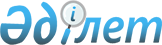 Об организации и финансировании молодежной практики в Атырауской области
					
			Утративший силу
			
			
		
					Постановление Атырауского областного Акимата от 26 июня 2009 года
№ 154. Зарегистрировано Департаментом юстиции Атырауской области 4 августа 2009 года за № 2549. Утратило силу - постановлением Атырауского областного акимата от 9 июля 2012 года № 212      Сноска. Утратило силу - постановлением Атырауского областного акимата от 09.07.2012 № 212.



      В соответствии со статьей 27 Закона Республики Казахстан от 23 января 2001 года № 148 "О местном государственном управлении и самоуправлении в Республике Казахстан", Законом Республики Казахстан от 23 января 2001 года № 149 "О занятости населения", подпунктом 1.5 пункта 1 Плана действий Правительства Республики Казахстан на 2009 год по реализации Послания Главы государства народу Казахстана от 6 марта 2009 года "Через кризис к обновлению и развитию" (Дорожная карта), утвержденного постановлением Правительства Республики Казахстан от 6 марта 2009 года № 264 "О мерах по реализации Послания Главы государства народу Казахстана от 6 марта 2009 года "Через кризис к обновлению и развитию", постановлением акимата Атырауской области от 11 января 2008 года № 4 "Об утверждении Плана мероприятий по совершенствованию системы занятости населения Атырауской области на 2008-2010 годы", акимат области ПОСТАНОВЛЯЕТ:



      1. Акимам города Атырау, районов обеспечить своевременное и эффективное использование средств выделенных на организацию молодежной практики.



      2. При организации и финансировании молодежной практики в Атырауской области определить, что:

      1) отделы координации занятости и социальных программ города Атырау и районов являются уполномоченными органами по организации молодежной практики (далее – уполномоченные органы);

      2) уполномоченные органы заключают с работодателями договоры на организацию молодежной практики, с компенсацией их затрат за счет средств местных бюджетов.



      3. Уполномоченные органы на основе анализа ситуации, сложившейся на региональном рынке труда в области занятости молодежи, организуют проведение молодежной практики.



      4. При организации молодежной практики учитываются:

      1) численность безработной молодежи и ее доля в общей численности безработных, зарегистрированных в уполномоченном органе;

      2) рост численности молодежи, длительное время находящейся без работы;

      3) отсутствие у безработной молодежи трудового стажа, навыков по полученной профессии, что снижает возможности ее трудоустройства;

      4) другие условия предусмотренные законодательством Республики Казахстан.



      5. Уполномоченные органы проводят работу по сбору информации о предприятиях, стабильных в финансово-экономическом отношении, имеющих перспективы дальнейшего развития, расширения производства и возможность принятия участников молодежной практики. Одновременно уполномоченные органы информируют через средства массовой информации об основных условиях организации и проведения молодежной практики. 



      6. На основе обобщения и анализа собранной о предприятиях  информации уполномоченные органы проводят подбор безработной молодежи для участия в молодежной практике. При подборе кандидата учитываются следующие критерии:

      1) регистрация в уполномоченном органе в качестве безработного;

      2) является выпускником высшего учебного заведения, колледжа или профессионального лицея;

      3) на момент организации молодежной практики по данным уполномоченного органа отсутствие подходящей для него работы.



      7. Участие безработных в молодежной практике допускается с момента начала молодежной практики и осуществляется в порядке очередности согласно дате регистрации в качестве безработного.



      8. Уполномоченные органы организуют проведение молодежной практики совместно с местными исполнительными органами и другими организациями (по согласованию), заинтересованными в трудоустройстве молодежи.



      9. Уполномоченные органы заключают договоры с работодателями, которые дали согласие на прием безработных на молодежную практику. Договор заключается на срок до шести месяцев.



      10. Уполномоченные органы заключают трудовые договоры с участниками молодежной практики (далее – участники).



      11. Участники, которые по окончании молодежной практики не будут трудоустроены на постоянное или временное место работы, продолжают состоять на учете уполномоченных органов в качестве безработных.



      12. Оплата труда участников производится уполномоченными органами путем перечисления средств на их лицевые счета за фактическое отработанное время на основании заключенных трудовых договоров. Среднемесячные отчисления из местных бюджетов на одного участника составляют 20 000 тенге.

      Сноска. Пункт 12 с изменением, внесенным постановлением акимата области от 8.07.2010 № 161.



      13. Отменить постановление акимата области от 13 мая 2009 года  № 121 "Об утверждении правил по организации и финансирования молодежной практики.



      14. Контроль за исполнением настоящего постановления возложить на Амангалиева С.К. - заместителя акима области.



      15. Настоящее постановление вводится в действие по истечении десяти календарных дней после дня его первого официального опубликования и распространяется на отношения, возникшие с 1 июня 2009 года.      Аким области                                     Б. Рыскалиев
					© 2012. РГП на ПХВ «Институт законодательства и правовой информации Республики Казахстан» Министерства юстиции Республики Казахстан
				